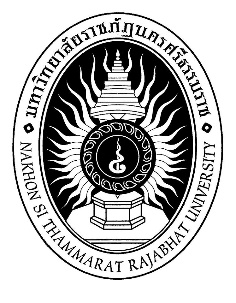 แบบขอสอบโครงงานคอมพิวเตอร์เพื่อธุรกิจ 1ชื่อหัวข้อโครงงานภาษาไทย	ภาษาอังกฤษ	คณะผู้จัดทำรหัสนักศึกษา ชื่อ-สกุล  กลุ่มเรียนรหัสนักศึกษา ชื่อ-สกุล  กลุ่มเรียน อาจารย์ที่ปรึกษาโครงงาน ความคิดเห็นของอาจารย์ที่ปรึกษาโครงการเห็นควรไม่เห็นควร เนื่องจาก.............................................................................................................................................................................................................................................................................................................................................................................................................................................................................................................................................................................................................................................................................................................................................................................................................................ลงชื่อ ................................................  อาจารย์ที่ปรึกษา	() วันที่ ………./………./……….